   РЕСПУБЛИКА ДАГЕСТАНМУНИЦИПАЛЬНОЕ ОБРАЗОВАНИЕ«ХАСАВЮРТОВСКИЙ РАЙОН»СОБРАНИЕ ДЕПУТАТОВ МУНИЦИПАЛЬНОГО РАЙОНАХасавюртовский район,                                              Тел: (8-87231) 5-20-85, факс 5-20-77с.Эндирей, Махачкалинское шоссе 25 «А»                    Email:  sobraniehasray@mail.ru                                                                                                                                                                     РЕШЕНИЕО  досрочном прекращении полномочий Главы муниципального образования «Хасавюртовский район»        В соответствии с пунктом 2 части 1 статьи 30 Устава муниципального образования «Хасавюртовский район»,Собрание депутатов муниципального районаРЕШИЛО:            1. Прекратить досрочно с 26 февраля 2022 года полномочия Главы муниципального образования «Хасавюртовский район» Салавова Джамбулата Шапиевича в связи с отставкой по собственному желанию.                    Председатель    Собрания депутатов                                                                   М. Лабазанов   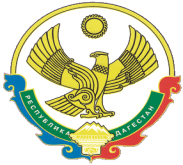 « 9»         «5» марта 2022 года                                                                             № 12/1 – VII СД